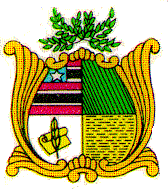 ESTADO DO MARANHÃOAssembleia LegislativaGABINETE DEPUTADA DETINHAdep.detinha@al.ma.leg.brINDICAÇÃO Nº       /2019                                              Autoria: Deputada Detinha Senhor Presidente,           Nos termos do art. 152 do Regimento Interno da Assembleia Legislativa do Maranhão, Requeiro a Vossa Excelência que, ouvida a Mesa Diretora, seja encaminhado ofício AO EXCELENTÍSSIMO SECRETÁRIO DE ESTADO DA SEGURANÇA PÚBLICA, SENHOR JEFFERSON PORTELA, solicitando providências, no sentido de determinar QUE SEJA INSTALADO CÂMERAS DE VIGILÂNCIA, NAS PRINCIPAIS RUAS E AVENIDAS DO BAIRRO COHATRAC, NO MUNICÍPIO DE SÃO LUÍS (MA), considerando a dinâmica social, política e econômica com que tem se desenvolvido o referido bairro, e, que, devido a esses fatores cresce paralelamente o número de crimes, assaltos de toda ordem, em alguns casos com vítimas.           O uso da tecnologia em favor da segurança pública, possibilita aos gestores públicos otimizarem o trabalho da polícia, de forma a produzirem melhores resultados na preservação da ordem pública diante do crescimento da violência, principalmente nos centros urbanos das grandes cidades.           Câmeras de Vigilância são uma ferramenta de apoio à prevenção e combate à criminalidade. Estatísticas oficiais demonstram resultados bastante significativos na redução de crimes e contravenções, em áreas que têm cobertura através de Sistema de Câmeras de Vigilância em vias públicas.           A nossa propositura visa exclusivamente chamar a atenção das autoridades de segurança pública, para a necessidade de empregar imediatamente essa ferramenta, já utilizada em áreas urbanas da capital São Luís, em um dos bairros mais populosos e que devido à forte dinâmica de crescimento, cresce também o crime.             Portanto, peço a Sua Excelência, o Secretário, que a nossa propositura seja incluída nas ações da Secretaria de Estado da Segurança Pública, ainda no exercício de 2019. Assembleia Legislativa do Maranhão, Plenário Deputado “Nagib Haickel”, Palácio “Manoel Bequimão”, em São Luís, 29 de outubro de 2019.DETINHADEP. ESTADUAL - PL2ª VICE-PRESIDENTE